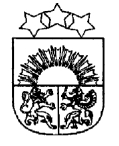 LATVIJAS  REPUBLIKA  KRĀSLAVAS  NOVADSKRĀSLAVAS  NOVADA  DOMEReģ. Nr. 90001267487Rīgas iela 51, Krāslava, Krāslavas nov., LV-5601. Tālrunis +371 65624383, fakss +371 65681772e-pasts: dome@kraslava.lvKrāslavāĀRKĀRTAS SĒDES  PROTOKOLS2017.gada 23.februārī                                           				 	    	 Nr.4Sēde sasaukta	 Rīgas ielā 51, Krāslavā, plkst.1400Sēdi atklāj plkst.1400Sēdi vada 	– novada domes priekšsēdētājs Gunārs UpenieksProtokolē 	– domes lietvedības speciāliste Gunta MiglānePiedalās: 	  Deputāti- Vitālijs Aišpurs, Vjačeslavs Aprups, Vera Bīriņa, Jāzeps Dobkevičs, Aleksandrs Jevtušoks, Raimonds Kalvišs, Aivars Krūmiņš, Viktorija Lene, Antons Ļaksa, Viktors Moisejs, Jānis Tukāns,  Gunārs Upenieks, Viktorija Vengreviča, Ēriks Zaikovskis  Pašvaldības administrācijas darbinieki: J.Geiba		- izpilddirektorsV.Aišpurs		- Administratīvās nodaļas vadītājsI.Hmeļņicka		- izpilddirektora vietniece finanšu un budžeta jautājumosE.Škutāne                    - informatīvā biļetena “Krāslavas Vēstis” redaktoreV.Grizāns                    - datortīklu administratorsL.Miglāne                   - Izglītības un kultūras nodaļas vadītājaK.Pudnika                   - domes juriskonsulteA.Gžibovska               - domes juriskonsulteA.Skerškāns                - domes vecākais juriskonsultsJ.Križanovska              - grāmatvedības nodaļas vadītājaJ.Mančinskis               - izpilddirektora vietnieksČ.Kozlovska               - Krāslavas gr.Plāteru v.n. Poļu pamatskolas direktoreNepiedalās - Juris SaksonsBalso par domes sēdes darba kārtību.Vārdiski un atklāti balsojot:par –  V.Aišpurs, V.Aprups, V.Bīriņa, J.Dobkevičs,  A.Jevtušoks, R.Kalvišs, A.Krūmiņš,  V.Lene, A.Ļaksa, V.Moisejs,  J.Tukāns, G.Upenieks, V.Vengreviča, Ē.Zaikovskispret - navatturas - navAtklāti balsojot, par – 14, pret – nav, atturas – nav, Krāslavas novada dome nolemj:Apstiprināt domes darba kārtību.Darba kārtība:Par Krāslavas novada pašvaldības saistošo noteikumu precizēšanuPar Vides aizsardzības un reģionālās attīstības ministrijas atzinuma izskatīšanuPar Krāslavas novada domes stipendiju piešķiršanas komisijas apstiprināšanuPar Krāslavas gr.Plāteru v.n. Poļu pamatskolas likvidāciju1.§Par Krāslavas novada pašvaldības saistošo noteikumu precizēšanu1.1.Par Krāslavas novada pašvaldības saistošo noteikumu Nr.2017/1 „Grozījumi Krāslavas novada pašvaldības saistošajos noteikumos Nr. 2009/2/7 „Krāslavas novada pašvaldības nolikums”” precizēšanuZiņo: G.Upenieks, A.SkerškānsDebatēs piedalās: R.KalvišsVārdiski un atklāti balsojot:par –  V.Aišpurs, V.Aprups, V.Bīriņa, J.Dobkevičs,  A.Jevtušoks, R.Kalvišs, A.Krūmiņš,  V.Lene, A.Ļaksa, V.Moisejs,  J.Tukāns, G.Upenieks, V.Vengreviča, Ē.Zaikovskispret - navatturas - navAtklāti balsojot, par – 14, pret – nav, atturas – nav, Krāslavas novada dome nolemj: Izskatot Vides aizsardzības un reģionālās attīstības ministrijas 06.02.2017. elektronisko vēstuli “SN Nr.2017/1 Grozījumu Krāslavas novada pašvaldības saistošajos noteikumos Nr.2009/1 “Krāslavas novada pašvaldības nolikums” (Nr. 1962)”, pamatojoties uz likuma „Par pašvaldībām” 21.panta pirmās daļas 1.punktu un 24.pantu :Precizēt Krāslavas novada pašvaldības saistošos noteikumus Nr. 2017/1 „Grozījumi Krāslavas novada pašvaldības saistošajos noteikumos Nr. 2009/2/7  „Krāslavas novada pašvaldības nolikums”” un izteikt noteikumus sekojošā redakcijā: “Krāslavas novada pašvaldības saistošie noteikumi Nr.2017/1 „Grozījumi Krāslavas novada pašvaldības 29.10.2009. saistošajos noteikumos Nr. 2009/2/7 „Krāslavas novada pašvaldības nolikums””Izdoti saskaņā ar likuma „Par pašvaldībām” 21.panta pirmās daļas 1.punktu un 24.pantu  Izdarīt sekojošus grozījumus Krāslavas novada pašvaldības saistošajos noteikumos Nr.2009/2/7 „Krāslavas novada pašvaldības nolikums” (turpmāk tekstā – Noteikumi):Izslēgt Noteikumu 6.10.apakšpunktu.      Aizstāt Noteikumu 6.11.apakšpunktā vārdu “vidusskola” ar vārdu “pamatskola”..     Izslēgt Noteikumu 6.13.apakšpunktu.Izslēgt Noteikumu 6.16.apakšpunktu.Izslēgt Noteikumu 6.29.apakšpunktu.Izslēgt Noteikumu 7.3.apakšpunktu. Saistošie noteikumi stājas spēkā likuma „Par pašvaldībām” 24.panta trešajā daļā noteiktajā kārtībā. “ Lēmumu nosūtīt zināšanai Vides aizsardzības un reģionālās attīstības ministrijai.Lēmuma projekta iesniedzējs:Domes priekšsēdētājs G.UpenieksLēmuma projektu sagatavoja:Vec.juriskonsults A.Skerškāns1.2Par Krāslavas novada pašvaldības saistošo noteikumu Nr.2017/2 „Par Krāslavas novada pašvaldības saistošo noteikumu Nr. 2011/2 „Par Krāslavas novada pašvaldības aģentūras „Ūdensserviss K” sniegtajiem pakalpojumiem un to cenrādi” atzīšanu par spēku zaudējušiem” precizēšanuZiņo: G.Upenieks, A.SkerškānsVārdiski un atklāti balsojot:par –  V.Aišpurs, V.Aprups, V.Bīriņa, J.Dobkevičs,  A.Jevtušoks, R.Kalvišs, A.Krūmiņš,  V.Lene, A.Ļaksa, V.Moisejs,  J.Tukāns, G.Upenieks, V.Vengreviča, Ē.Zaikovskispret - navatturas - navAtklāti balsojot, par – 14, pret – nav, atturas – nav, Krāslavas novada dome nolemj:Izskatot Vides aizsardzības un reģionālās attīstības ministrijas 08.02.2017. elektronisko vēstuli “Dokuments:1964 - SN Nr.2017/2 Par Krāslavas novada pašvaldības saistošo noteikumu Nr. 2011/2 „Par Krāslavas novada pašvaldības aģentūras „Ūdensserviss K” sniegtajiem pakalpojumiem un to cenrādi” atzīšanu par spēku zaudējušiem”, pamatojoties uz likuma „Par pašvaldībām” Par pašvaldībām” 21.panta pirmās daļas 16.punktu:Precizēt Krāslavas novada pašvaldības saistošos noteikumus Nr. 2017/2 „Par Krāslavas novada pašvaldības saistošo noteikumu Nr. 2011/2 „Par Krāslavas novada pašvaldības aģentūras „Ūdensserviss K” sniegtajiem pakalpojumiem un to cenrādi” atzīšanu par spēku zaudējušiem” un izslēgt noteikumu otro teikumu. Lēmumu nosūtīt zināšanai Vides aizsardzības un reģionālās attīstības ministrijai.Lēmuma projekta iesniedzējs:Domes priekšsēdētājs G.UpenieksLēmuma projektu sagatavoja:Vec.juriskonsults A.Skerškāns2.§Par Vides aizsardzības unreģionālās attīstības ministrijas atzinuma izskatīšanuZiņo: G.Upenieks, A.GžibovskaVārdiski un atklāti balsojot:par –  V.Aišpurs, V.Aprups, V.Bīriņa, J.Dobkevičs,  A.Jevtušoks, R.Kalvišs, A.Krūmiņš,  V.Lene, A.Ļaksa, V.Moisejs,  J.Tukāns, G.Upenieks, V.Vengreviča, Ē.Zaikovskispret - navatturas - navAtklāti balsojot, par – 14, pret – nav, atturas – nav, Krāslavas novada dome nolemj:Pamatojoties uz likuma “Par pašvaldībām” 45. pantu:Krāslavas novada dome izskatījusi Vides aizsardzības un reģionālās attīstības ministrijas atzinumu nolemj atstāt negrozītus Krāslavas novada pašvaldības 2017.gada 26.janvāra saistošo noteikumu Nr.2017/4 „Par pabalstu ģimenei sakarā ar bērna piedzimšanu” 3. un 4.punktu, pamatojot ar sekojošo:Latvijas Republikas normatīvie akti neparedz obligātu prasību personai (ģimenei) deklarēt dzīvesvietu atbilstoši faktiskajai dzīvesvietai un ierobežojumu dzīvesvietas pārdeklarāciju skaitam, nosakot mazāku augstāk minēto saistošo noteikumu punktos ietvertos vecāku deklarēšanās perioda ierobežojumu, tas negatīvi ietekmēs pašvaldības finanšu izlīdzināšanas aprēķina ieņēmumus. Nosūtīt lēmumu Vides aizsardzības un reģionālās attīstības ministrijai informācijai.Lēmuma projekta iesniedzējs:Domes priekšsēdētājs G.UpenieksLēmuma projektu sagatavoja:Juriskonsulte A.Gžibovska3.§Par Krāslavas novada domes stipendiju piešķiršanas komisijas apstiprināšanuZiņo: G.Upenieks Debatēs piedalās: R.Kalvišs, G.Upenieks, V.Moisejs, A.JevtušoksVārdiski un atklāti balsojot:par –  V.Aišpurs, V.Aprups, V.Bīriņa, J.Dobkevičs,  A.Jevtušoks, R.Kalvišs, A.Krūmiņš,  V.Lene, A.Ļaksa, V.Moisejs,  J.Tukāns, G.Upenieks, V.Vengreviča, Ē.Zaikovskispret - navatturas - navAtklāti balsojot, par – 14, pret – nav, atturas – nav, Krāslavas novada dome nolemj:Pamatojoties uz Krāslavas novada domes 2016.gada 24.novembra nolikuma “Kārtība, kādā Krāslavas novada pašvaldība piešķir stipendijas speciālistu piesaistei Krāslavas novadā” 3.1. punktu:Apstiprināt Krāslavas novada domes stipendiju piešķiršanas komisiju 4 locekļu sastāvā:komisijas priekšsēdētājs – Viktors Moisejs, domes priekšsēdētāja vietnieks;komisijas locekļi – Aleksandrs Jevtušoks, domes priekšēdētāja 1.vietnieks;                                Lidija Miglāne, Izglītības un kultūras nodaļas vadītāja;                               Inese Hmeļnicka, izpilddirektora vietniece finanšu un budžeta jautājumos.Uzdot Administratīvās nodaļas juriskonsultei Anitai Gžibovskai nodrošināt komisijas sēžu protokolēšanu. Lēmuma projekta iesniedzējs:Domes priekšsēdētājs G.UpenieksLēmuma projektu sagatavoja:Juriskonsulte A.Gžibovska4.§Par Krāslavas gr.Plāteru v.n. Poļu pamatskolas likvidācijuZiņo: G.Upenieks, L.Miglāne, Č.KozlovskaDebatēs piedalās: R.Kalvišs, A.Jevtušoks, V.Lene, Ē.ZaikovskisVārdiski un atklāti balsojot:par –  V.Aišpurs, V.Bīriņa,  A.Jevtušoks, A.Krūmiņš, V.Lene, A.Ļaksa, V.Moisejs,  J.Tukāns, G.Upenieks, pret - R.Kalvišsatturas - V.Aprups, J.Dobkevičs, V.Vengreviča, Ē.ZaikovskisAtklāti balsojot, par – 9, pret – 1, atturas – 4, Krāslavas novada dome nolemj:Pamatojoties uz Latvijas Republikas Izglītības likuma 17.panta trešās daļas 1.punktu, 23.panta otro daļu, Vispārējās izglītības likuma 7.panta otro daļu un Valsts pārvaldes iekārtas likuma 15.panta ceturtās daļas 1.punktu:Likvidēt ar 2017.gada 1.augustu Krāslavas Gr.Plāteru v.n. Poļu pamatskolu, to pievienojot Krāslavas Varavīksnes vidusskolai.Noteikt, ka Krāslavas Varavīksnes vidusskola ir Krāslavas Gr.Plāteru v.n. Poļu pamatskolas izglītības programmu, tiesību, saistību, finanšu līdzekļu, mantas, lietvedības un arhīva pārņēmēja. Uzdot Krāslavas novada domes izpilddirektoram Jānim Geibam izveidot Krāslavas Gr.Plāteru v.n. Poļu pamatskolas likvidācijas komisiju, kas līdz 2017.gada 31.jūlijam sagatavo Krāslavas Gr.Plāteru v.n. Poļu pamatskolas slēguma bilanci; nodod Krāslavas Gr.Plāteru v.n. Poļu pamatskolas materiālās vērtības, finanšu līdzekļus Krāslavas Varavīksnes vidusskolai;  lietas un dokumentus Valsts arhīvā.Uzdot Krāslavas Gr.Plāteru v.n. Poļu pamatskolas direktorei Česlavai Kozlovskai normatīvajos aktos noteiktā kārtībā informēt Krāslavas Gr.Plāteru v.n. Poļu pamatskolas darbiniekus par izmaiņām darba tiesiskajās attiecībās, nodrošinot atlaišanas pabalstu izmaksu no  pašvaldības finansējuma. Uzdot Krāslavas novada domes Izglītības un kultūras nodaļai saskaņot Krāslavas Gr.Plāteru v.n. Poļu pamatskolas  likvidāciju ar Izglītības un zinātnes ministriju un uzraudzīt Krāslavas Gr.Plāteru v.n. Poļu pamatskolas likvidācijas procesu. Uzdot Krāslavas Gr.Plāteru v.n. Poļu pamatskolas direktorei Česlavai Kozlovskai: veikt izskaidrojošo darbu skolēnu vecākiem par iespējamām izmaiņām pamatizglītības programmu apgūšanā;6.2. brīdināt Krāslavas Gr.Plāteru v.n. Poļu pamatskolas pedagoģiskos un tehniskos darbiniekus par iespējamām izmaiņām darba līgumā ar 2017.gada 19.maiju sakarā ar Krāslavas Gr.Plāteru v.n. Poļu pamatskolas likvidāciju; 6.3. desmit darba dienu laikā skaitot no lēmuma spēkā stāšanās dienas informēt skolas  skolēnus  un viņu vecākus par apmācības vietas maiņas iespējām un citiem nosacījumiem sakarā ar Krāslavas Gr.Plāteru v.n. Poļu pamatskolas likvidāciju.7. Uzdot Krāslavas Varavīksnes vidusskolas direktorei Ludmilai Senčenkovai Izglītības kvalitātes valsts dienestā (IKVD) nomainīt esošo Krāslavas Gr.Plāteru v.n. Poļu pamatskolas mazākumtautību pamatizglītības licenci.8.   Līdzfinansējuma nodrošināšanas gadījumā no Polijas Senāta vai Pasaules Poļu apvienības (“Wspolnota Polska”), dotais lēmums nav spēkā.Lēmuma projekta iesniedzējs:Domes priekšsēdētājs G.UpenieksLēmuma projekta sagatavotājs:Izglītības un kultūras nodaļaSēdi slēdz plkst.1435Domes priekšsēdētājs                                                                           G.UpenieksDomes lietvedības speciāliste				 	  	  G.Miglāne2017.gada 23.februārī 